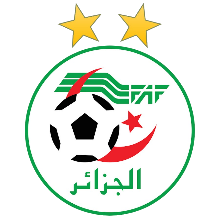 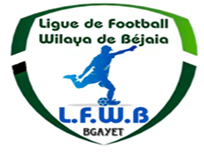 الاتحاد الجزائري لكرة القدمFEDERATION ALGERIENNE DE FOOT BALLLIGUE DE FOOT BALL DE LA WILAYA DE BEJAIAالرابطة كرة القدم لولاية بجايةDIRECTION TECHNIQUE DE WILAYA D’ARBITRAGE    Liste des arbitres 2eme  groupe du 30 septembre  au 01octobre 2022 Départ par bus à 13h 30 au niveau de la ligueNNOM PRENOMNNOM PRENOM01ABDI SALAH 18GUEMOUNI MACELIA02AISSANI HABIB19GANOUNE NADJET03AROUS ZAKARIA20CHANAI WARDA04AIT MOUHOUB MOUNIR21HAMMAM TAOUS05ATI SID ALI22HAMMA AB MALEK 06AIT AISSA AMAR23HATTAB AB MALEK07AMEUR MED AMIN24LEGRIDI OUALID08BENAYACHE BILAL25MOKRANI WASSIM09BELHAMDI SAMIR26MEDDOUR MASSI HICHEM10BOUKHEZAR NADJIM27MELLOUK JUBA11BOUKRIZA WALID28SADDOUDI NADJID12BOURICHE MOUNIR29SETTAR IDRIS13BENSAI MASSINISSA30SIDANE FATAH14CHALAL YACINE31SADOUNE ALI15CHABANE MASSY32YAMOUNI TAKFARINAS16HAMICHE YANIS33ZOUAOUI YOUGURTHEN17FERHANE YOUCEF34OUADAH SOUHEIB